      и умный.Зеленый, живет у реки, похож на бревно. У него большая пасть и острые зубы.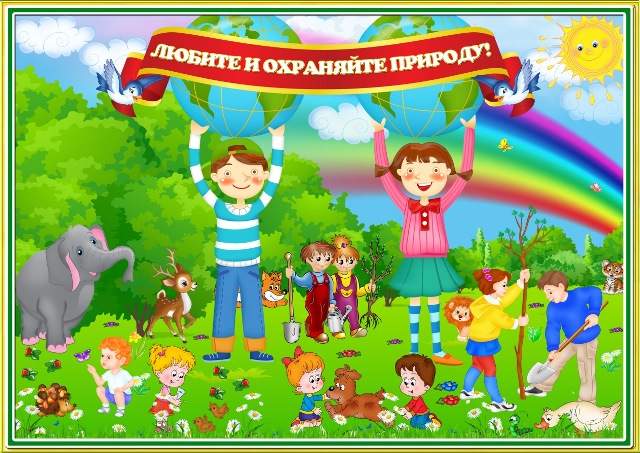 Если в лес пришел гулять,Свежим воздухом дышать,Бегай, прыгай и играй,Только, чур, не забывай,            Что в лесу нельзя шуметь:            Даже очень громко петь.            Испугаются зверушки,            Убегут с лесной опушки.                       Ветки дуба не ломай.                       Никогда не забывай                       Мусор с травки убирать.                       Зря цветы не надо рвать!                Из рогатки – не стрелять:            Ты пришел не убивать!             Бабочки пускай летают,             Ну, кому они мешают?..Подготовка к прогулке:- определить маршрут и задачу (что увидим, куда пойдем);- подготовить игры для отдыха, обсудить их с ребенком;- подготовить предметы для сбора коллекций (банки, сачок, коробки, пакеты).Поездка в лес:- обратить внимание ребенка на погоду, описать ее (небо, свет, настроение, растения);- понаблюдать за изменением местности (что видим вокруг, характер дороги, повороты, смена пейзажей, рельефа).Прогулка в лесу:- на опушке леса обратить внимание на настроение и чувства, запахи, общий вид леса: какие видим деревья, траву, цветы, тропинки, оттенки зелени, окружающую местность;- в лесу послушать шум, пение птиц, наблюдать изменение картины в разных участках леса. Останавливаться у интересных деревьев, пеньков, растений; наблюдать за птичками, бабочками, муравьями, рассматривать их сравнивать увиденное, чувствовать и видеть красоту и поэтические образы в окружающих явлениях.Отдых на полянке:- найти красивую полянку и организовать место для отдыха;- рассмотреть полянку, кустарники и деревья с разных мест;- организовать сбор коллекций;- организовать игры,Путь из лесаДля возвращения выбрать другую дорогу, желательно с водоемом или рекой, где можно купаться или наблюдать за водными растениями, берегом, течением воды, ее цветом, красотой, запахами.Беседа о прогулкеПо дороге домой, пока впечатления еще сильные, и чувства переполняют ребенка, организовать беседу об увиденном:- Что понравилось? Почему?- Что больше запомнил? Что удивило? Что нового увидел? -Какая погода? Животные? Растения? Воздух? - Где было красивее? Что делали? Что собрали? - Как менялось настроение? Как шумит лес? Какие запахи?МКДОУ ДЕТСКИЙ САД № 1 «СОЛНЫШКО»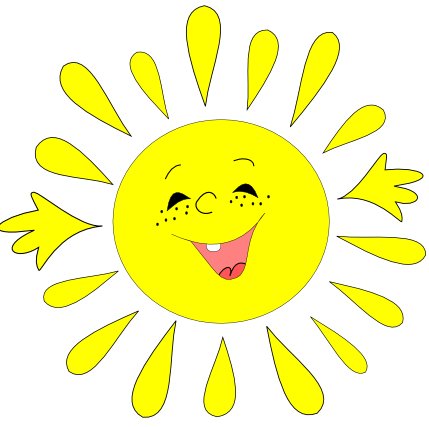 ПАМЯТКА  ДЛЯ РОДИТЕЛЕЙ «ПРОГУЛКА НА ПРИРОДУ»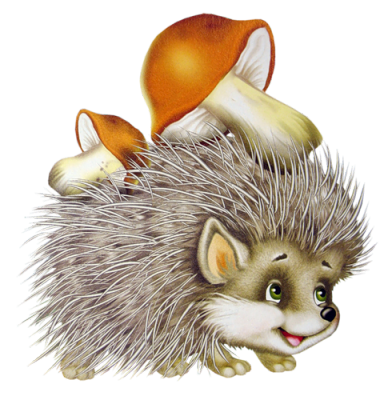 С. АЛЬМЕНЕВО2022Занятия дома:- обработка коллекции (прогладить листья, засушить цветы, сложить камни, оформить букет). Выполняя работу, обучайте ребенка рассматривать предметы коллекции, любоваться ими. Отмечайте особенности, сравнивайте с другими предметами или явлениями, называйте форму, цвет, величину, пространственное расположение деталей и особенностей поверхности;- поделки из природного материала, собранного на прогулке игрушки, макеты, икебаны, аппликации;- подбор книг о природе, чтение, рассматривание картинок;- рисование и лепка на природную тему."Беседа о диких животных"Вариант 1: беседа строится на основе рассматривания иллюстраций, фотографий, книг, журналов с изображениями диких животных. Вариант 2: беседа строится в условиях зоопарка, парка, леса, сада, заповедника.Вопросы родителей- Как называются эти животные?- Где они живут?- Опиши их внешний вид.- Каковы они по характеру и повадкам?- Какие ощущения ты испытываешь при виде и общении с этими животными?Такие беседы с ребенком способствуют усвоению новой информации. Дополнительно можно по делиться своими впечатлениями от встречи с этими животными, познакомить ребенка с неизвестными ему животными. При описании их сравнивают с другими животными.В ходе беседы можно загадать ребенку загадки:Рыжая, с длинным пушистым хвостом, живет в лесу в норе.Длинные уши, прыгает, короткий хвост, спит под елочкой и в ямках.Долбит дерево длинным носом в красной шапочке.У него есть свой шланг, из которого он обливается, когда жарко и есть два веера, которыми он машет. Он большой 